Actividades 1 Básico Actividad 1En la siguiente actividad nos aprenderemos una canción y desarrollaremos una Guía:1-Ver y escuchar la cancion las veces que sea necesario.2-Repetir la letra y baile de la canción.3- Aprenderse de memoria la letra y baile de la cancion.4-Hacer un video desde un teléfono celular o cámara, tu cantando y bailando la cancion.5- Mire y escuche atentamente el siguiente video: cancion “Las partes de mi cuerpo” https://www.youtube.com/watch?v=pc06kmPcNkk6-Siempre con la supervisión de un adulto.Actividad 2 “Sonidos cortos y largos”Descibre los sonidos largos y cortos de la siguiente guia, debes pintar todos los dibujos de la guia y completarla. Evaluaciones:Actividad 1:- Mostrar o enviar video de cancion aprendida, cantada y bailada por el alumno/aActividad 2:-Enviar Guía “sonidos cortos y largos” terminada, completada y pintada 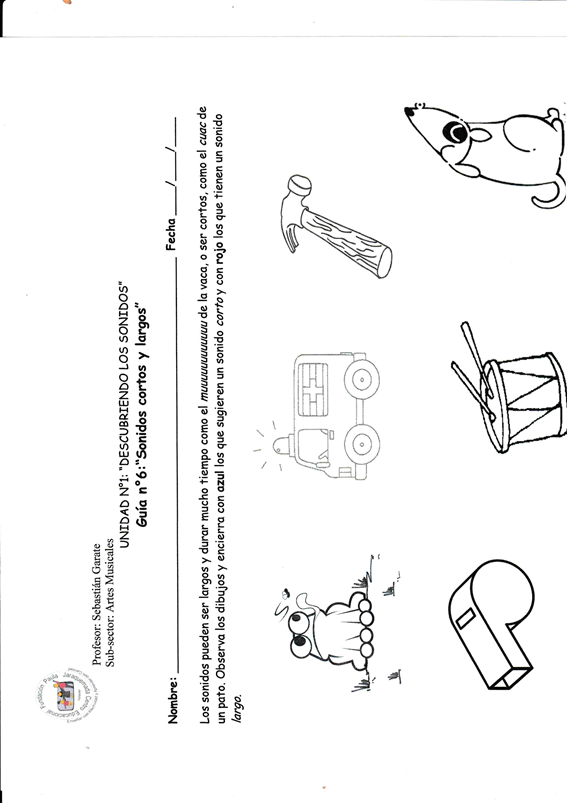 